Тема: Животным нужен воздух Цели: Создать условия для раскрытия темы: животным нужен воздух. Создать условия для взаимообучения, взаимопроверки учащихся. Развивать коммуникативные умения, выслушать, оценивать мнения другого, сопоставлять со своим мнением, найти общее и отличительное, подобрать аргументы, обобщить мнение всех членов группы. Формировать у учащихся общее представление о значение воздуха для животных. Расширять кругозор учащихся. Воспитывать любовь к природе.Оборудование: интерактивная    доска, презентация, карточки, оценочные листы.Ход урока.Деятельность учителяДеятельность ученика Мотивационно- целевой этап.1.Круг радости.  - Здравствуйте, ребята! Вот и наступило время радостной встречи! Посмотрите, у каждого из нас на стульчике расцвел цветочек радости. Он не простой цветок, а с секретом. Возьмите каждый свой цветочек, переверните его, и вы увидите, в чем его секрет. Он заключается в том, как нужно сегодня поприветствовать друг друга. У кого нарисована улыбка – улыбнется друзьям. У кого ладошка – пожмет руку. У кого нарисовано сердечко – обнимет друга, у кого солнце – скажет доброе слово.Другу руку протяну,Слово доброе скажу.С ним сердечно обнимусьИ, конечно, улыбнусь!2.Организация опроса по вопросам.   Домашнего задания. Тестирование.(Слайд№1)3.Определения темы и цели урока.Какие условия  необходимы   животным для существования на Земле? (Слайд№3)(свет, пища, книги, вода, тепло, шум, воздух, растения, человек, транспорт, мусор)Какое условие можно соотнести первому числу?Какая тема урока? (Слайд№4)Для чего нужен воздух?Воздух нужен для питания различных клеток организма.Что  необходимо  узнать на уроке?II. Рефлексия.III. Физминутка. IV. Операционно-познавательный этап.1Организация работы изучения нового материала.Организация работы в паре и в группах по вопросам. (Слайд№5)Чтение по учебнику, поиски ответов по вопросам.1.Какое самое первое условие необходимо для существования жизни на Земле? (Животным, как и растениям и людям, для дыхания необходим воздух.)2. Чем дышат мелкие животные, которые живут в почве? (они роют норки в земле и тем самым рыхлят почву. Это способствует проникновению в почву воздуха)3.Какую пользу приносят насекомые и черви, когда роют в земле свои ходы? (они рыхлят почву. Так они помогают воздуху проникнуть в почву)4.Чем дышат животные, обитающие в воде? (Рыбы дышат жабрами. Они используют кислород растворённый в воде.)5.Почему дельфины, касатки, тюлени и пингвины выныривают из воды? (Выныривают из воды для мгновенного вдоха)6.Чем дышат киты? (Лёгкими. Поэтому он может долго находится под водой.)7.Организация проверки работы (Слайд№6)V Рефлексия.VI. Д/З стр.88-89; викторина по теме «Живой мир Казахстана».3.Организация задания творческого уровняЗадания кроссворда: (Слайд№7)1.Про кого говорят: «зимой – белый, летом – серый »? 2.Какое дикое животное танцует весной танец  «фокстрот»? 3.Серый, зубастый по лесу рыщет телят, ягнят ищет 4.Какое  животное называют «кораблем пустыни»? 5.Хищное животное из семейства кошачьих живет в высокогорьях у границы вечного снега, похож на леопарда? 4.Организация проверки работыVII. РефлексияПсихологический настрой учащихся(дети становятся в круг и приветствуют друг друга по цветкам радости, произносят слова вслух).Учащиеся выполняют тест самостоятельно. Проверяют и оценивают в паре. (Слайд№2)Учащиеся  выбирают ответы: (свет, пища, вода, тепло, воздух, растения)Учащиеся отвечают (воздух)Учащиеся, отвечая на вопросы, определяют тему и цели урока.РефлексияОтдых учащихсяУчащиеся читают, ищут ответы в паре письменно (по карточке), затем озвучивают ответы в группе, обсуждая вопросы. Оценивают  работу в паре и в группе по оценочным листам.Вопросы для каждой группы. 1 группа1.Какое самое первое условие необходимо для существования жизни на Земле? 2.Чем дышат мелкие животные, которые живут в почве? 2 группа1.Какую пользу приносят насекомые и черви, когда роют в земле свои ходы?2.Чем дышат животные, обитающие в воде? 3 группа1.Почему дельфины, касатки, тюлени и пингвины выныривают из воды? 2.Чем дышат киты? Учащиеся озвучивают ответы. (Слайд№6)(Ответы)РефлексияУчащиеся  отвечают на кроссворды в паре, затем в группах. Проверяют и оценивают в паре.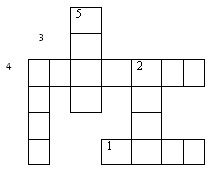 (Ответы: заяц,  лиса, верблюд, барс)Рефлексия